ГАННІВСЬКИЙ ЛІЦЕЙ ПЕТРІВСЬКОЇ СЕЛИЩНОЇ РАДИ ОЛЕКСАНДРІЙСЬКОГО РАЙОНУКІРОВОГРАДСЬКОЇ ОБЛАСТІНАКАЗ25.08.2023                                                                                                               № 36-ус. ГаннівкаПро зарахування до списку учнівГаннівського ліцею БУЗУЛАН Ангеліну АндріївнуНАКАЗУЮ:Зарахувати до списку учнів 8 класу Ганнівського ліцею БУЗУЛАН Ангеліну Андріївну  25.08.2023 рокуКласному керівнику 8 класу Ганнівського ліцею ГАЛІБА О.А. внести необхідні записи до класного журналу та  оформити особову справу до 01.09.2023 року Секретарю Ганнівського ліцею внести необхідні записи до алфавітної книги до 01.09.2023 року.Контроль за виконанням даного наказу покласти на заступника директора з навчально-виховної роботи  СОЛОМКУ Т.В.Директор                                                                        Ольга КАНІВЕЦЬЗ наказом ознайомлені:                                                Олена ГАЛІБА                                                                                        Тетяна СОЛОМКА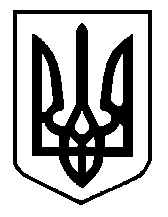 